DSWD DROMIC Report #20 on Tropical Depression “USMAN”as of 14 January 2019, 4PMSUMMARYTropical Depression “USMAN” entered the Philippine Area of Responsibility (PAR) on 25 December 2018. It has made landfall in the vicinity of Borongan, Eastern Samar and has weakened into a Low-Pressure Area (LPA) on 29 December 2018.Status of Affected Families / PersonsA total of 220,395 families or 925,969 persons were affected in 1,271 barangays, 136 cities/municipalities, and 14 provinces in Regions V, VIII, CALABARZON, and MIMAROPA (see Table 1; Annex A for details).Table 1. Affected Areas and Number of Affected Families / PersonsNote: Ongoing assessment and validationSources: LGUs through the C/MSWD and C/MDRRMStatus of Displaced and Served Families / Persons (see Table 2; Annex B for details)Table 2. Number of Served Families / Persons Inside and Outside ECsNote: Ongoing assessment and validationSources: LGUs through the C/MSWD and C/MDRRMODamaged HousesThere are 32,012 damaged houses reported in Regions V, VIII, CALABARZON, and MIMAROPA of which, 2,580 houses are totally damaged, and 29,432 houses are partially damaged (see Table 3).Table 3. Number of Damaged HousesNote: Ongoing assessment and validation	*The decreased of the data was due to some validations because of the discrepancy of the dataSources: LGUs through the C/MSWD and C/MDRRMOSummary of Assistance Provided (see Table 4)A total of ₱91,888,213.69 worth of assistance was provided by; DSWD (₱35,585,146.69), LGUs (₱11,838,666.00), and NGOs (₱44,464,401.00) (see Table 4).Table 4. Cost of Assistance Provided to Affected Families / PersonsNote: Relief assistance were provided to stranded passengers at Odiongan Port, Tagapul-an, Hinabangan, Pinabacdao, Maydolong, Tacloban, Pinabacdao, Cataingan, and Bulan.*₱10,000.00 Burial Assistance provided to the buried families in Legazpi City Albay due to LandslideSources: DSWD-FOs and LGUs through the C/MSWD and C/MDRRMOSituational ReportsDSWD-DRMBFO CALABARZONFO MIMAROPAFO VFO VIIIFO CARAGA*****The Disaster Response Operations Monitoring and Information Center (DROMIC) of the DSWD-DRMB is closely coordinating with the concerned DSWD-Field Offices for any significant disaster preparedness for response updates.JESUS M. CEBALLOS IVReleasing OfficerANNEX A. Affected Areas and Number of Affected Families / PersonsANNEX B. Number of Served Families / Persons Inside and Outside ECsANNEX C. Photo DocumentationREGION  NUMBER OF AFFECTED  NUMBER OF AFFECTED  NUMBER OF AFFECTED  NUMBER OF AFFECTED  NUMBER OF AFFECTED REGION  Barangays  Cities / Municipalities  Provinces  Families  Persons GRAND TOTAL                   1,271                       136                         14          220,395          925,969 CALABARZON                        45                         21                           3                 407              1,688 MIMAROPA                      191                         12                           2            37,470          148,385 REGION V                      533                         70                           6            88,772          413,188 REGION VIII                      502                         33                           3            93,746          362,708 REGION  NUMBER OF EVACUATION CENTERS (ECs)  NUMBER OF EVACUATION CENTERS (ECs)  INSIDE ECs  INSIDE ECs  INSIDE ECs  INSIDE ECs  INSIDE ECs Returned Home  INSIDE ECs Returned Home  OUTSIDE ECs  OUTSIDE ECs  OUTSIDE ECs  OUTSIDE ECs  OUTSIDE ECs Returned Home  OUTSIDE ECs Returned Home  TOTAL SERVED  TOTAL SERVED  TOTAL SERVED  TOTAL SERVED REGION  NUMBER OF EVACUATION CENTERS (ECs)  NUMBER OF EVACUATION CENTERS (ECs)  INSIDE ECs  INSIDE ECs  INSIDE ECs  INSIDE ECs  INSIDE ECs Returned Home  INSIDE ECs Returned Home  OUTSIDE ECs  OUTSIDE ECs  OUTSIDE ECs  OUTSIDE ECs  OUTSIDE ECs Returned Home  OUTSIDE ECs Returned Home  Families  Families  Persons  Persons REGION  NUMBER OF EVACUATION CENTERS (ECs)  NUMBER OF EVACUATION CENTERS (ECs)  Families  Families  Persons  Persons  Families  Persons  Families  Families  Persons  Persons  Families  Persons  Total Families  Total Families  Total Persons  Total Persons REGION  CUM  NOW  CUM  NOW  CUM  NOW  Families  Persons  CUM  NOW  CUM  NOW  Families  Persons  CUM  NOW  CUM  NOW GRAND TOTAL            715                 33       27,662            661     119,646         2,712       27,001     116,934     115,551         1,269        493,425            5,410        114,282        488,015     143,213         1,930        613,071            8,122 CALABARZON              42                   1            398                1         1,676                4            397         1,672                9                 -                 42                    -                   9                 42            407                1            1,718                   4 MIMAROPA              67                   1         3,588                1       15,396                4         3,587       15,392       33,882                 -        132,989                    -          33,882        132,989       37,470                1        148,385                   4 REGION V            567                 27       21,089            484       91,706         2,004       20,605       89,702       64,247            842        306,011            3,702          63,405        302,309       85,336         1,326        397,717            5,706 REGION VIII              39                   4         2,587            175       10,868            700         2,412       10,168       17,413            427          54,383            1,708          16,986          52,675       20,000            602          65,251            2,408 REGION / PROVINCE / MUNICIPALITY REGION / PROVINCE / MUNICIPALITY   NO. OF DAMAGED HOUSES   NO. OF DAMAGED HOUSES   NO. OF DAMAGED HOUSES REGION / PROVINCE / MUNICIPALITY REGION / PROVINCE / MUNICIPALITY  Total  Totally  Partially GRAND TOTALGRAND TOTAL    32,012                    2,580                     29,432 CALABARZONCALABARZON           22                           8                            14 BatangasBatangas           12                           3                              9 Cuenca             8                           -                             8 Lobo             1                          1                              - Santa Teresita             3                          2                             1 LagunaLaguna             2                           2                               - San Pablo City             2                          2                              - QuezonQuezon             8                           3                              5 Gumaca             1                          1                              - Infanta             5                           -                             5 Pagbilao             2                          2                              - MIMAROPAMIMAROPA         802                       367                          435 Oriental MindoroOriental Mindoro         802                       367                          435 Baco         295                        62                         233 Bansud         199                        35                         164 Bongabong           45                        19                           26 City of Calapan (capital)         215                      211                             4 Gloria             4                          4                              - Mansalay           14                        14                              - Naujan           11                        11                              - Pinamalayan           12                          4                             8 Socorro             3                          3                              - Victoria             4                          4                              - REGION VREGION V      5,849                       545                       5,304 AlbayAlbay         113                         93                            20 Camalig             1                           -                             1 Guinobatan             1                          1                              - Legazpi City (capital)             1                          1                              - Libon           19                           -                           19 City of Ligao           16                        16                              - Malinao             2                          2                              - Tiwi           73                        73                              - Camarines NorteCamarines Norte         918                         57                          861 Basud         256                        17                         239 Daet (capital)           48                           -                           48 Mercedes           10                          5                             5 San Vicente             7                          3                             4 Talisay         597                        32                         565 Camarines SurCamarines Sur      4,815                       395                       4,420 Baao      1,995                          6                      1,989 Bato         799                           -                         799 Cabusao             1                          1                              - Caramoan      1,038                      283                         755 Garchitorena           59                           -                           59 Iriga City             5                          5                              - Nabua         211                          5                         206 Presentacion (Parubcan)           30                          5                           25 Sipocot           73                        13                           60 Tinambac         604                        77                         527 SorsogonSorsogon             3                           -                              3 Matnog             3                           -                             3 REGION VIIIREGION VIII    25,339                    1,660                     23,679 Northern SamarNorthern Samar    12,680                    1,234                     11,446 Catarman (capital)      1,083                      360                         723 Lope de Vega      2,686                      576                      2,110 Mondragon      8,889                      288                      8,601 Lapinig             2                           -                             2 Palapag             4                           -                             4 San Roque           16                        10                             6 Western SamarWestern Samar    12,659                       426                     12,233 Calbayog City      9,632                      168                      9,464 Gandara             3                          2                             1 San Jorge      3,024                      256                      2,768 REGION / PROVINCE / MUNICIPALITY REGION / PROVINCE / MUNICIPALITY  TOTAL COST OF ASSISTANCE  TOTAL COST OF ASSISTANCE  TOTAL COST OF ASSISTANCE  TOTAL COST OF ASSISTANCE REGION / PROVINCE / MUNICIPALITY REGION / PROVINCE / MUNICIPALITY  DSWD  LGU  NGOs  GRAND TOTAL GRAND TOTALGRAND TOTAL     35,585,146.69      11,838,666.00    44,464,401.00    91,888,213.69 MIMAROPAMIMAROPA       1,130,278.00        2,866,765.00      1,192,500.00      5,189,543.00 Oriental MindoroOriental Mindoro          997,798.00        2,829,665.00      1,012,500.00      4,839,963.00 Baco         209,000.00          303,175.00                       -          512,175.00 Bansud         239,932.00          500,000.00         150,000.00        889,932.00 Bongabong                        -         1,192,676.00                       -       1,192,676.00 City of Calapan (capital)           14,212.00            41,268.00                       -            55,480.00 Gloria           79,002.00                         -                         -            79,002.00 Naujan           72,732.00          329,250.00         862,500.00     1,264,482.00 Pinamalayan           83,600.00          103,740.00                       -          187,340.00 Pola                        -              28,006.00                       -            28,006.00 Roxas           69,100.00                         -                         -            69,100.00 Socorro         189,354.00          299,250.00                       -          488,604.00 Victoria           40,866.00            32,300.00                       -            73,166.00 PalawanPalawan          125,400.00             25,600.00                        -           151,000.00 Magsaysay         125,400.00            25,600.00                       -          151,000.00 RomblonRomblon              7,080.00             11,500.00         180,000.00         198,580.00 Odiongan              7,080.00             11,500.00         180,000.00         198,580.00 REGION VREGION V     25,342,140.75        6,168,024.00    43,271,901.00    74,782,065.75 AlbayAlbay       5,146,151.00           320,095.00    43,266,351.00    48,732,597.00 Guinobatan                        -            166,272.00                       -          166,272.00 Legazpi City (capital)           10,000.00                         -                         -            10,000.00 Libon      1,182,012.00                         -             93,600.00     1,275,612.00 City of Ligao           58,008.00                         -                         -            58,008.00 Malilipot           56,854.00                         -                         -            56,854.00 Malinao           64,177.50          134,015.00                       -          198,192.50 Tiwi      3,775,099.50            19,808.00    43,172,751.00   46,967,658.50 Camarines NorteCamarines Norte            40,000.00           127,000.00                        -           167,000.00 Basud             5,000.00            40,000.00                       -            45,000.00 Jose Panganiban           15,000.00            80,000.00                       -            95,000.00 Labo           20,000.00              4,000.00                       -            24,000.00 Vinzons                        -                3,000.00                       -              3,000.00 Camarines SurCamarines Sur     19,957,425.75        5,580,870.00             5,550.00    25,543,845.75 Baao         430,000.00       2,276,815.00                       -       2,706,815.00 Bato      1,000,033.00          143,107.00                       -       1,143,140.00 Bombon                        -            160,000.00                       -          160,000.00 Buhi      5,321,290.00                         -                         -       5,321,290.00 Bula      3,392,480.00                         -                         -       3,392,480.00 Canaman                        -                6,000.00             5,550.00          11,550.00 Iriga City      3,770,117.50       2,961,248.00                       -       6,731,365.50 Milaor         495,153.25                         -                         -          495,153.25 Nabua      1,685,980.00                         -                         -       1,685,980.00 Naga City           57,600.00                         -                         -            57,600.00 Sagñay      2,032,362.50                         -                         -       2,032,362.50 Tinambac      1,772,409.50            33,700.00                       -       1,806,109.50 CatanduanesCatanduanes                        -               22,934.00                        -             22,934.00 Bato                        -              10,764.00                       -            10,764.00 San Andres (Calolbon)                        -                2,520.00                       -              2,520.00 San Miguel                        -                8,850.00                       -              8,850.00 Virac (capital)                        -                   800.00                       -                 800.00 MasbateMasbate              5,000.00               4,225.00                        -               9,225.00 Cataingan                        -                4,225.00                       -              4,225.00 Mobo             5,000.00                         -                         -              5,000.00 SorsogonSorsogon          193,564.00           112,900.00                        -           306,464.00 Bulan                        -                3,900.00                       -              3,900.00 Irosin           99,820.00          109,000.00                       -          208,820.00 Pilar           93,744.00                         -                         -            93,744.00 REGION VIIIREGION VIII       9,112,727.94        2,803,877.00                        -      11,916,604.94 Eastern SamarEastern Samar                        -               25,060.00                        -             25,060.00 Maydolong                        -              25,060.00                       -            25,060.00 LeyteLeyte                        -               20,300.00                        -             20,300.00 Tacloban City (capital)                        -              20,300.00                       -            20,300.00 Northern SamarNorthern Samar       9,110,927.94        2,030,825.00                        -      11,141,752.94 Catarman (capital)      6,215,786.44       1,665,515.00                       -       7,881,301.44 Lope de Vega      2,895,141.50                         -                         -       2,895,141.50 San Roque                        -            365,310.00                       -          365,310.00 Western SamarWestern Samar              1,800.00           727,692.00                        -           729,492.00 Calbayog City                        -            612,000.00                       -          612,000.00 San Jorge                        -              83,512.00                       -            83,512.00 Tagapul-an             1,800.00              2,300.00                       -              4,100.00 Hinabangan                        -                3,960.00                       -              3,960.00 Pinabacdao                        -              25,920.00                       -            25,920.00 DATESITUATIONS / ACTIONS UNDERTAKEN14 January 2019The Disaster Response Operations Monitoring and Information Center (DROMIC) of the DSWD-DRMB is closely coordinating with concerned DSWD-Field Offices for significant response updates.DATESITUATIONS / ACTIONS UNDERTAKEN03 January 2019The alert level at the DSWD-FO CALABARZON Disaster Operation Center has been lowered from BLUE to WHITE. DSWD-FO CALABARZON submitted their terminal report.DATESITUATIONS / ACTIONS UNDERTAKEN11 January 2019DSWD-FO MIMAROPA is in close coordination with its SWADT Oriental Mindoro for the schedule of distribution of relief assistance and release of augmentation support to affected LGUs.DSWD-FO MIMAROPA is continuously coordinating with P/C/MSWDOs pertaining to the assistance distributed for the affected families and individuals.The DSWD-FO MIMAROPA DRMD is continuously coordinating with SWAD Offices and other concerned agencies for disaster response operation especially in the province of Oriental Mindoro.DRMD staff of DSWD-FO MIMAROPA were deployed to Oriental Mindoro on 6 January 2019 to further assess, monitor, and validate the situation and condition of the affected LGUs in order to provide immediate information to decision-makers of the Region as basis for the provision of interventions and services.DSWD-FO MIMAROPA continues to coordinate with P/C/MDRRMOs in monitoring the situation and weather disturbance within the affected areas of the Region to ensure that reports are curated/captured, validated and verified.DATESITUATIONS / ACTIONS UNDERTAKENJanuary 2019Provided 5,777 family food packs as Food for Work in collaboration with DepEd amounting P2,079,720.00.Regional Director Arnel Garcia attended a meeting with Pres. Rodrigo Duterte re: updates on TD Usman Operations.Provided cash assistance (burial/medical) to the immediate families of casualties and injured persons.Implementation of Psycho-social interventions.Integration of Protection Policies in evacuation centers (Child and Women Protection).Facilitated the visit of Sec. Rolando Joselito D. Bautista to the affected municipalities in Camarines Sur and briefing with OCD 5 Director Yucot.DSWD-FO V continuously provides resource augmentation (food and non-food items) to the affected areas.The QRT of DSWD-FO V continues to monitor disaster relief operations at the regional, provincial and LGU levels.Other actions being taken are:Implementation of Psycho-social interventionsIntegration of Protection Policies in evacuation centers (i.e., child and women protection)Continuous provision of resource augmentation (food and non-food items) to the affected areasDeployment of Emergency Telecommunication Equipment in Sagnay, Camarines SurDeployment of QRT in affected communitiesContinuous monitoring of weather information, status reports and updatesDATESITUATIONS / ACTIONS UNDERTAKEN14 January 2019SWAD Teams and DRMD-PDOs assigned at the provinces are in close coordination with P/C/MSWDOs and/or P/C/MDRRMOs for the consolidation of their final/terminal report.DATESITUATIONS / ACTIONS UNDERTAKEN29 December 2018DSWD-FO CARAGA QRT is already deactivated.DSWD-FO CARAGA submitted their terminal report.REGION / PROVINCE / MUNICIPALITY REGION / PROVINCE / MUNICIPALITY  NUMBER OF AFFECTED  NUMBER OF AFFECTED  NUMBER OF AFFECTED  NUMBER OF AFFECTED  NUMBER OF AFFECTED REGION / PROVINCE / MUNICIPALITY REGION / PROVINCE / MUNICIPALITY  NUMBER OF AFFECTED  NUMBER OF AFFECTED  NUMBER OF AFFECTED  NUMBER OF AFFECTED  NUMBER OF AFFECTED REGION / PROVINCE / MUNICIPALITY REGION / PROVINCE / MUNICIPALITY  Barangays  Cities / Municipalities  Provinces  Families  Persons REGION / PROVINCE / MUNICIPALITY REGION / PROVINCE / MUNICIPALITY  Barangays  Cities / Municipalities  Provinces  Families  Persons GRAND TOTALGRAND TOTAL                   1,271                       136                         14          220,395          925,969 CALABARZONCALABARZON                        45                         21                           3                 407              1,688 BatangasBatangas                          4                          3                          1                   12                   47 Cuenca                         2                    8                  30 Lobo                         1                    1                    3 Santa Teresita                         1                    3                  14 LagunaLaguna                          8                          6                          1                   82                 322 City of Calamba                         1                  16                  58 Calauan                         1                    2                    5 Liliw                         1                    7                  36 Los Baños                         2                  32                128 Pangil                         1                    3                  11 San Pablo City                         2                  22                  84 QuezonQuezon                        33                        12                          1                 313              1,319 Agdangan                         1                    6                  30 Atimonan                         6                  37                163 Gumaca                         7                  76                326 Infanta                         3                    5                  25 Lopez                         2                    8                  32 Macalelon                         2                    5                  16 Mauban                         2                  14                  40 Pagbilao                         1                  48                240 Pitogo                         3                  38                132 Plaridel                         4                  22                  94 Quezon                         1                    2                    6 Real                         1                  52                215 MIMAROPAMIMAROPA                      191                         12                           2            37,470          148,385 Oriental MindoroOriental Mindoro                      190                        11                          1            37,342          147,857 Baco                       27             8,509           16,188 Bansud                       13             2,703           13,515 Bongabong                       18             4,770           21,662 City of Calapan (capital)                       18             4,279           19,429 Gloria                         9                395             1,808 Mansalay                         4                104                583 Naujan                       34             7,206           36,030 Pinamalayan                       11             1,464             4,993 Pola                       23             4,160           19,226 Socorro                       17             3,358           13,474 Victoria                       16                394                949 PalawanPalawan                          1                          1                          1                 128                 528 Magsaysay                         1                128                528 REGION VREGION V                      533                         70                           6            88,772          413,188 AlbayAlbay                        67                        13                          1              4,707            19,235 Bacacay                         4                146                617 Camalig                         2                  21                  88 Guinobatan                         4                872             2,912 Jovellar                         1                  55                330 Legazpi City (capital)                         1                    5                  20 Libon                       24             1,438             5,491 City of Ligao                         1                  16                  58 Malilipot                         3                152                797 Malinao                         3                139                475 Manito                         4                  71                366 Pio Duran                         3                  15                  59 Polangui                         2                  34                  78 Tiwi                       15             1,743             7,944 Camarines NorteCamarines Norte                      103                        10                          1            10,178            43,703 Basud                         2             1,887             5,762 Capalonga                         2                    5                  19 Daet (capital)                       25             1,981             9,905 Jose Panganiban                         9                299             1,204 Labo                       22             1,937             7,475 Mercedes                       10                461             2,173 Paracale                         4                  66                246 San Vicente                         4                660             3,204 Talisay                       14             2,199           10,995 Vinzons                       11                683             2,720 Camarines SurCamarines Sur                      320                        34                          1            73,246          347,656 Baao                       15             1,773             8,297 Bato                       11                897             3,639 Bombon                         3                  65                447 Buhi                       19             7,312           34,845 Bula                       10           12,399           60,246 Cabusao                         5                  43                163 Calabanga                         2                  44                356 Camaligan                         4                  14                  79 Canaman                       11                188                745 Caramoan                       16             1,423             3,746 Del Gallego                       14                195                753 Gainza                         5                  77                288 Garchitorena                         5                376             1,577 Goa                         7                  28                124 Iriga City                       37           13,870           73,275 Lagonoy                         2                  45                165 Libmanan                       35           12,965           61,343 Lupi                         2                  45                221 Magarao                         1                  11                  46 Milaor                       13                508             2,563 Minalabac                         6                254             1,053 Nabua                       24           13,976           62,595 Naga City                         3                  80                372 Ocampo                         3                    9                  46 Pasacao                         1                  27                109 Presentacion (Parubcan)                       11                258             1,300 Ragay                         4                  86                380 Sagñay                         4             2,103             9,132  San fernando                         2                  28                  40 San Jose                         2                  97                483 Sipocot                         2                  76                338 Siruma                       17                176                886 Tigaon                       14             2,191             9,293 Tinambac                       10             1,607             8,711 CatanduanesCatanduanes                        23                          6                          1                 462              1,873 Bato                         5                  69                292 Panganiban (Payo)                         1                    9                  16 San Andres (Calolbon)                         3                  79                180 San Miguel                         6                183                854 Viga                         4                  86                383 Virac (capital)                         4                  36                148 MasbateMasbate                        11                          5                          1                   96                 396 City of Masbate (capital)                         1                  16                  59 Mobo                         2                  19                  73 San Fernando                         2                  14                  42 San Jacinto                         2                  13                  68 Uson                         4                  34                154 SorsogonSorsogon                          9                          2                          1                   83                 325 Bulusan                         3                  33                108 Irosin                         6                  50                217 REGION VIIIREGION VIII                      502                         33                           3            93,746          362,708 Eastern SamarEastern Samar                        12                          4                          1                 322              1,276 Jipapad                         4                185                667 Maslog                         2                  31                124 Sulat                         3                  79                374 Balangkayan                         3                  27                111 Northern SamarNorthern Samar                      331                        23                          1            74,083          294,642 Allen                        12              1,534              6,720 Biri                         8             2,942           11,767 Bobon                         9                687             2,748 Capul                         5                181                741 Catarman (capital)                       55           23,522           86,347 Lavezares                         1                136                630 Lope de Vega                       22             3,981           15,421 Mondragon                       24           10,850           47,371 Rosario                         4                263             1,315 San Antonio                         3                  18                  90 San Isidro                       14             2,100             7,000 San Jose                         3                  17                  85 San Vicente                         7             2,036             8,123 Catubig                       47             8,504           35,708 Gamay                         2                  63                241 Laoang                         5                544             2,567 Lapinig                         2                230                598 Las Navas                       53           10,432           40,344 Mapanas                         5                354             1,288 Palapag                         5                183                692 Pambujan                         3                207                909 San Roque                       16             1,782             7,794 Silvino Lobos                       26             3,517           16,143 Western SamarWestern Samar                      159                          6                          1            19,341            66,790 Calbayog City                       85           12,822           41,020 Gandara                       15                827             3,833 San Jorge                       32             3,331           13,242 Calbiga                       11                430             1,720 Paranas (Wright)                       12             1,160             3,957 Santa Rita                         4                771             3,018 REGION / PROVINCE / MUNICIPALITY REGION / PROVINCE / MUNICIPALITY  NUMBER OF EVACUATION CENTERS (ECs)  NUMBER OF EVACUATION CENTERS (ECs)  INSIDE ECs  INSIDE ECs  INSIDE ECs  INSIDE ECs  INSIDE ECs Returned Home  INSIDE ECs Returned Home  OUTSIDE ECs  OUTSIDE ECs  OUTSIDE ECs  OUTSIDE ECs  OUTSIDE ECs Returned Home  OUTSIDE ECs Returned Home  TOTAL SERVED  TOTAL SERVED  TOTAL SERVED  TOTAL SERVED REGION / PROVINCE / MUNICIPALITY REGION / PROVINCE / MUNICIPALITY  NUMBER OF EVACUATION CENTERS (ECs)  NUMBER OF EVACUATION CENTERS (ECs)  INSIDE ECs  INSIDE ECs  INSIDE ECs  INSIDE ECs  INSIDE ECs Returned Home  INSIDE ECs Returned Home  OUTSIDE ECs  OUTSIDE ECs  OUTSIDE ECs  OUTSIDE ECs  OUTSIDE ECs Returned Home  OUTSIDE ECs Returned Home  Families  Families  Persons  Persons REGION / PROVINCE / MUNICIPALITY REGION / PROVINCE / MUNICIPALITY  NUMBER OF EVACUATION CENTERS (ECs)  NUMBER OF EVACUATION CENTERS (ECs)  Families  Families  Persons  Persons  Families  Persons  Families  Families  Persons  Persons  Families  Persons  Total Families  Total Families  Total Persons  Total Persons REGION / PROVINCE / MUNICIPALITY REGION / PROVINCE / MUNICIPALITY  CUM  NOW  CUM  NOW  CUM  NOW  Families  Persons  CUM  NOW  CUM  NOW  Families  Persons  CUM  NOW  CUM  NOW GRAND TOTALGRAND TOTAL            715                 33       27,662            661     119,646         2,712       27,001     116,934     115,551         1,269        493,425            5,410        114,282        488,015     143,213         1,930        613,071            8,122 CALABARZONCALABARZON              42                   1            398                1         1,676                4            397         1,672                9                 -                 42                    -                   9                 42            407                1            1,718                   4 LagunaLaguna                7                   1              82                1            322                4              81            318                 -                 -                    -                    -                    -                    -              82                1               322                   4 Pangil               1                   1               3               1             11               4               2               7                -                -                   -                   -                   -                   -               3               1                11                  4 MIMAROPAMIMAROPA              67                   1         3,588                1       15,396                4         3,587       15,392       33,882                 -        132,989                    -          33,882        132,989       37,470                1        148,385                   4 Oriental MindoroOriental Mindoro              65                   1         3,460                1       14,868                4         3,459       14,864       33,882                 -        132,989                    -          33,882        132,989       37,342                1        147,857                   4 Bansud               7                   1           611               1        3,055               4           610        3,051        2,092                -         10,460                   -           2,092         10,460        2,703               1         13,515                  4 REGION VREGION V            567                 27       21,089            484       91,706         2,004       20,605       89,702       64,247            842        306,011            3,702          63,405        302,309       85,336         1,326        397,717            5,706 AlbayAlbay              69                   9         3,546            270       13,970         1,096         3,276       12,874         1,087              23            4,912                 91            1,064            4,821         4,633            293          18,882            1,187 Libon             30                   2        1,073               8        4,235             46        1,065        4,189           365               4           1,256                13              361           1,243        1,438             12           5,491                59 City of Ligao               1                   1             13             13             44             44                -                -               3               3                14                14                   -                   -             16             16                58                58 Malinao               3                   1           139             10           475             54           129           421                -                -                   -                   -                   -                   -           139             10              475                54 Tiwi             16                   5        1,045           239        4,466           952           806        3,514           629             16           3,145                64              613           3,081        1,674           255           7,611           1,016 Camarines SurCamarines Sur            403                 18       12,920            214       57,600            908       12,706       56,692       60,321            819        290,056            3,611          59,502        286,445       73,241         1,033        347,656            4,519 Bato             19                 10           517           145        2,246           593           372        1,653           375               1           1,393                  5              374           1,388           892           146           3,639              598 Bula             15                   3           386             27        1,882           131           359        1,751      12,013             17         58,364                84         11,996         58,280      12,399             44         60,246              215 Cabusao               6                   1             43               1           163               6             42           157                -                -                   -                   -                   -                   -             43               1              163                  6 Iriga City             98                   1        4,350               4      22,892             15        4,346      22,877        9,520                -         50,383                   -           9,520         50,383      13,870               4         73,275                15 Nabua             28                   2        2,116               3        7,148             22        2,113        7,126      11,860                -         55,447                   -         11,860         55,447      13,976               3         62,595                22 Sagñay               3                   1           150             34           575           141           116           434        1,953           801           8,557           3,522           1,152           5,035        2,103           835           9,132           3,663 REGION VIIIREGION VIII              39                   4         2,587            175       10,868            700         2,412       10,168       17,413            427          54,383            1,708          16,986          52,675       20,000            602          65,251            2,408 Northern SamarNorthern Samar              22                   4         2,307            175         9,693            700         2,132         8,993       12,004            427          54,085            1,708          11,577          52,377       14,311            602          63,778            2,408 Catarman (capital)               2                   1        1,214               5        5,562             20        1,209        5,542        8,305                -         39,267                   -           8,305         39,267        9,519               5         44,829                20 Lope de Vega               3                   3           471           170        1,456           680           301           776        3,347           427         13,294           1,708           2,920         11,586        3,818           597         14,750           2,388 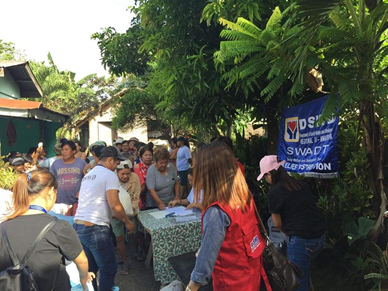 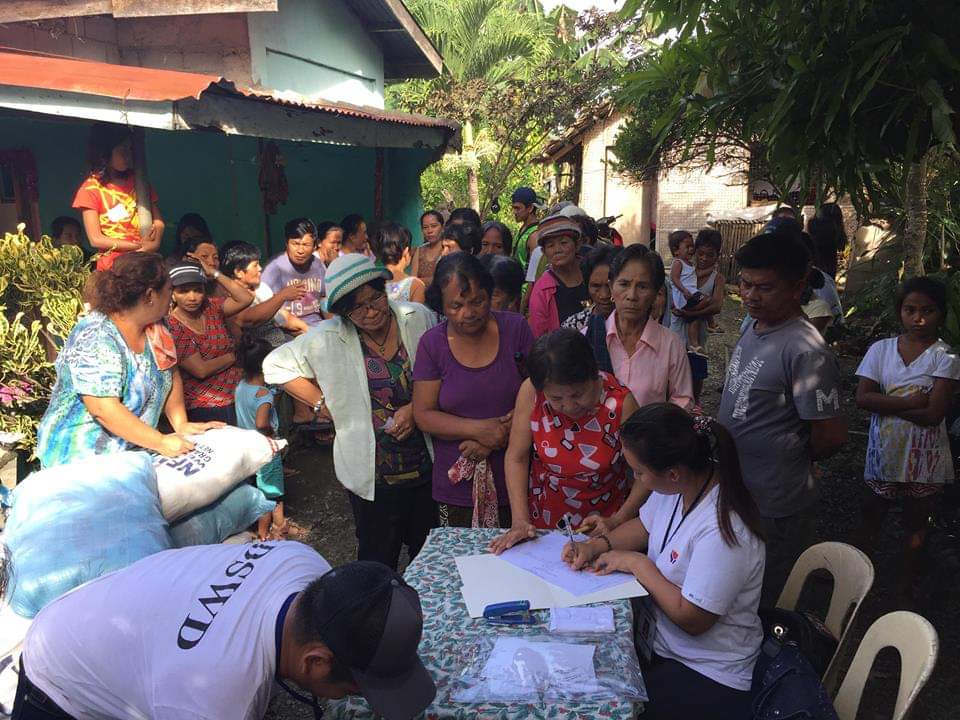 Relief Distribution in Brgy. Salcedo, Bansud, Oriental Mindoro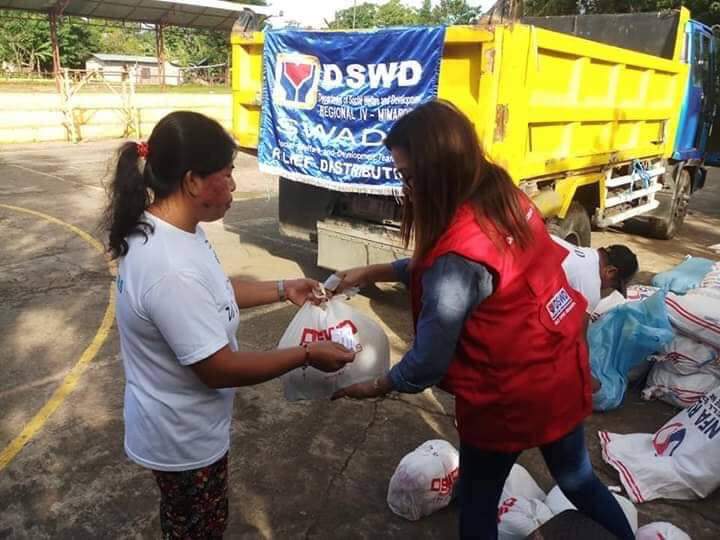 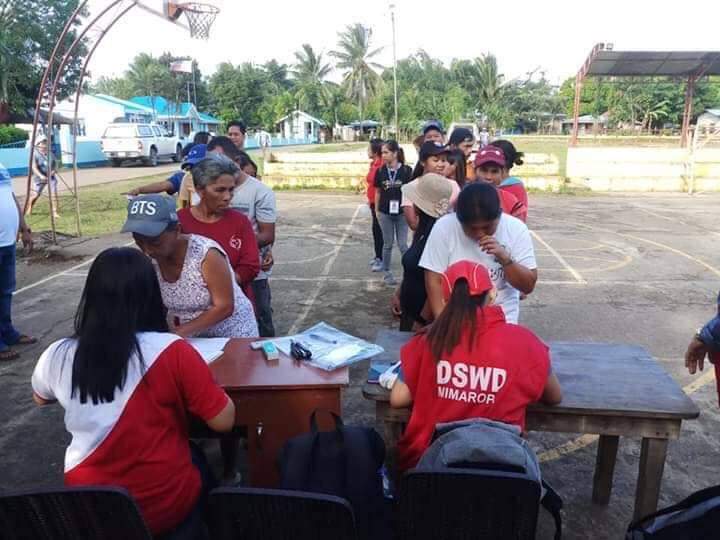 Relief Distribution in Brgy. Rosacara, Bansud, Oriental Mindoro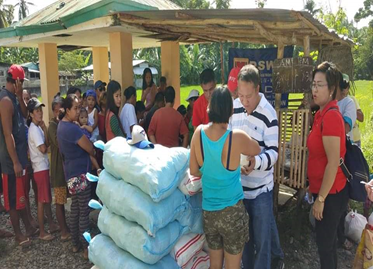 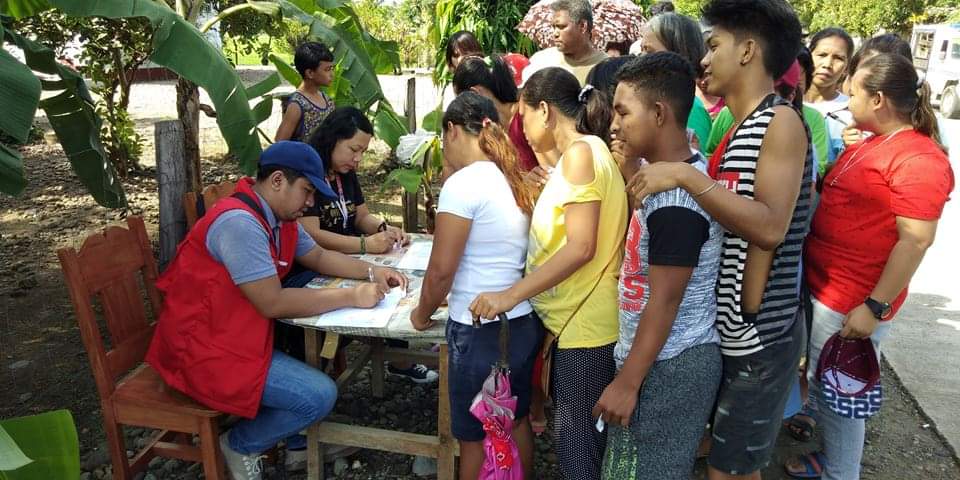 Relief Distribution in Brgy. Sumagui, Bansud, Oriental Mindoro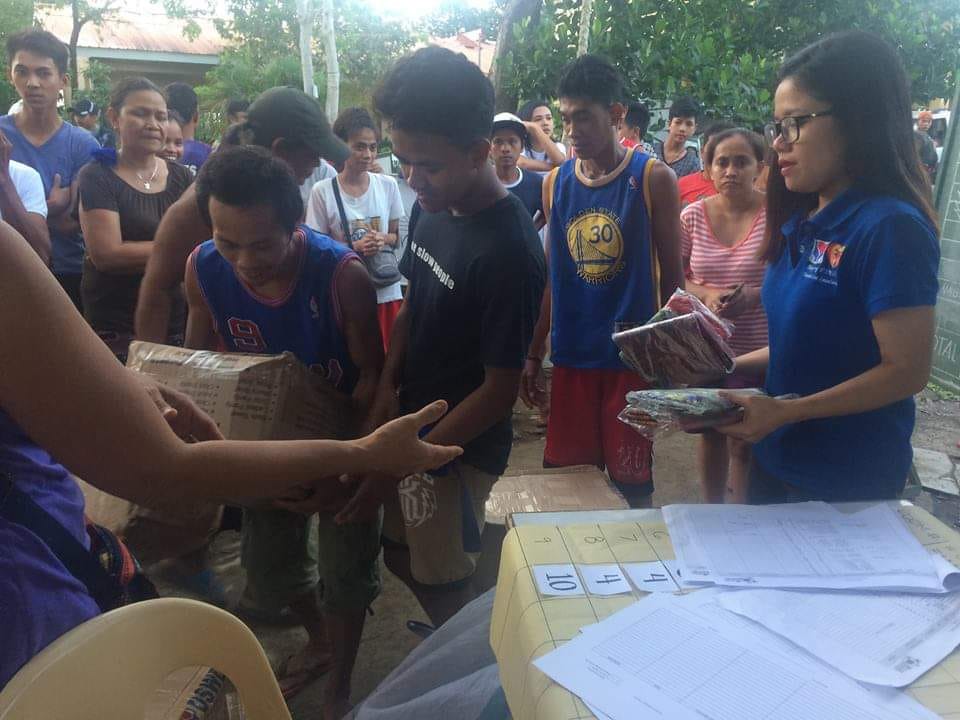 Distribution of 61 DSWD family kits and malong to the IDPs of Brgys. Maynonong and Naga at Naga National High School, Tiwi, Albay (03 January 2019)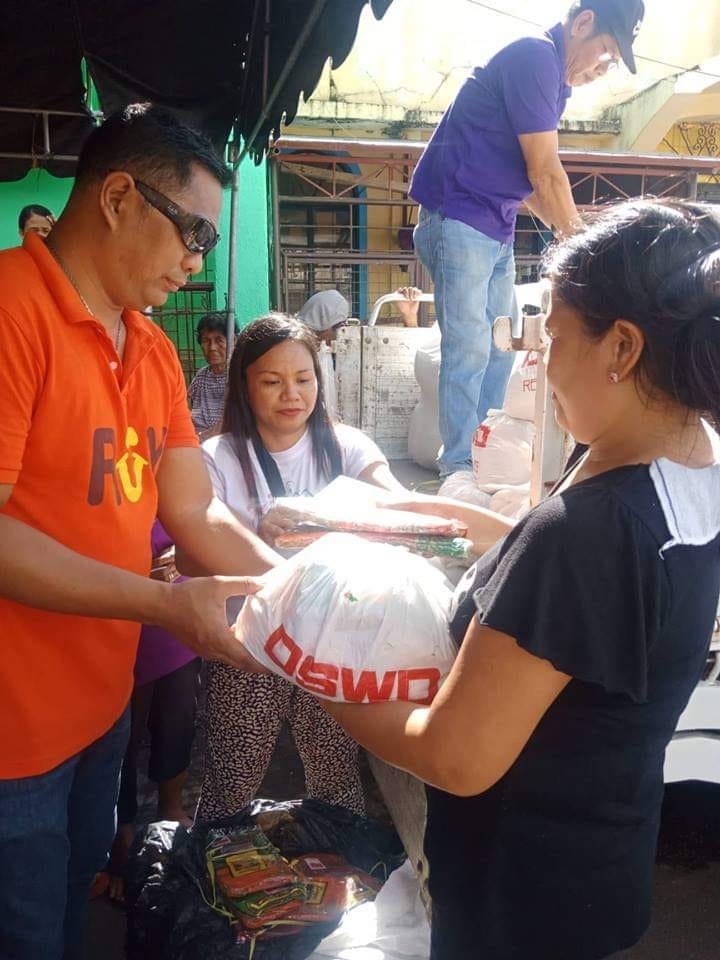 DSWD-Field Office V distributed family food packs (FFPs) in Brgy. Sta. Clara, Buhi, Camarines Sur (02 January 2019)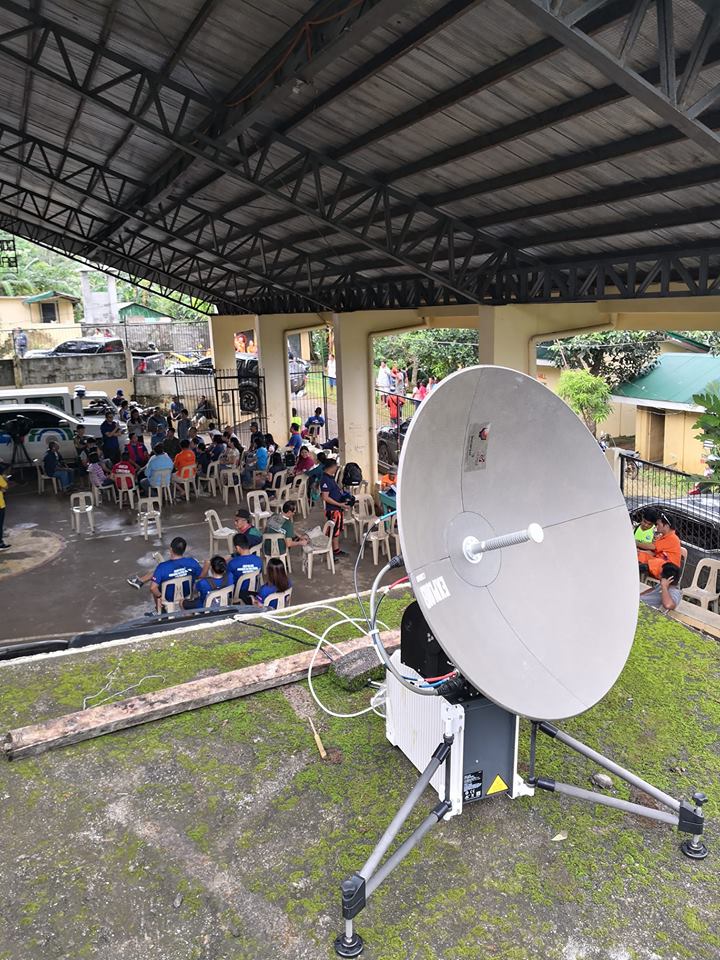 DSWD-Field Office V deployed its Regional Emergency Telecommunication Equipment in Patitinan, Sagnay, Camarines Sur to transmit updates useful to different government agencies for their immediate action (01 January 2019)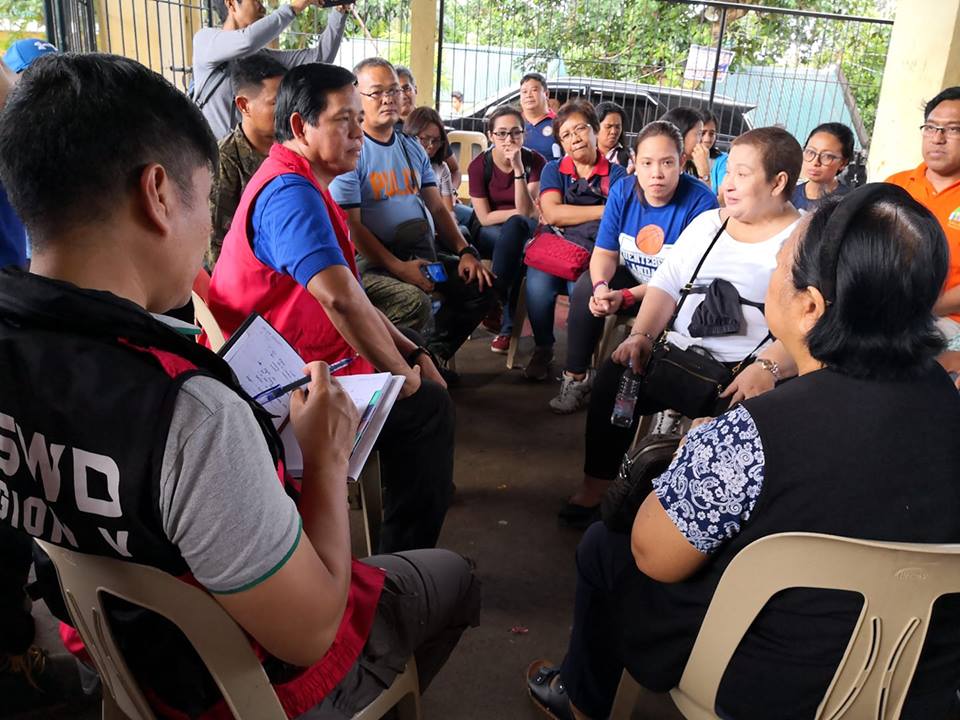 DSWD Sec. Rolando Bautista visited Patitinan, Sagnay in Camarines Sur to meet with key officials and coordinate DSWD relief efforts to the most affected families in the said village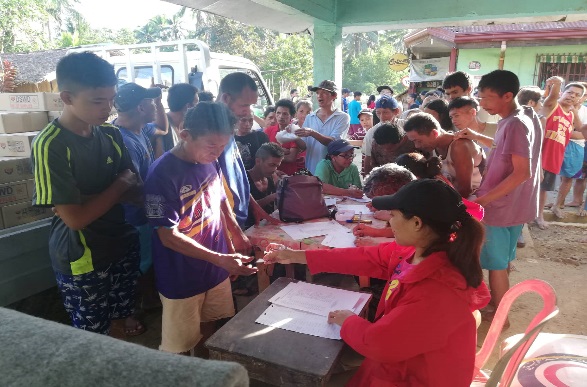 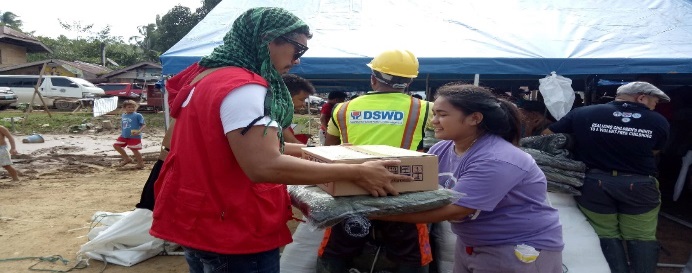 DSWD-FO VIII conducted relief distribution in Lope De Vega; a total of 893 families in three (3) Barangays (Bayho, Bonifacio and Lower Caynaga) were provided with FFPs (03 January 2019)DSWD-FO VIII conducted relief distribution in Lope De Vega; a total of 893 families in three (3) Barangays (Bayho, Bonifacio and Lower Caynaga) were provided with FFPs (03 January 2019)